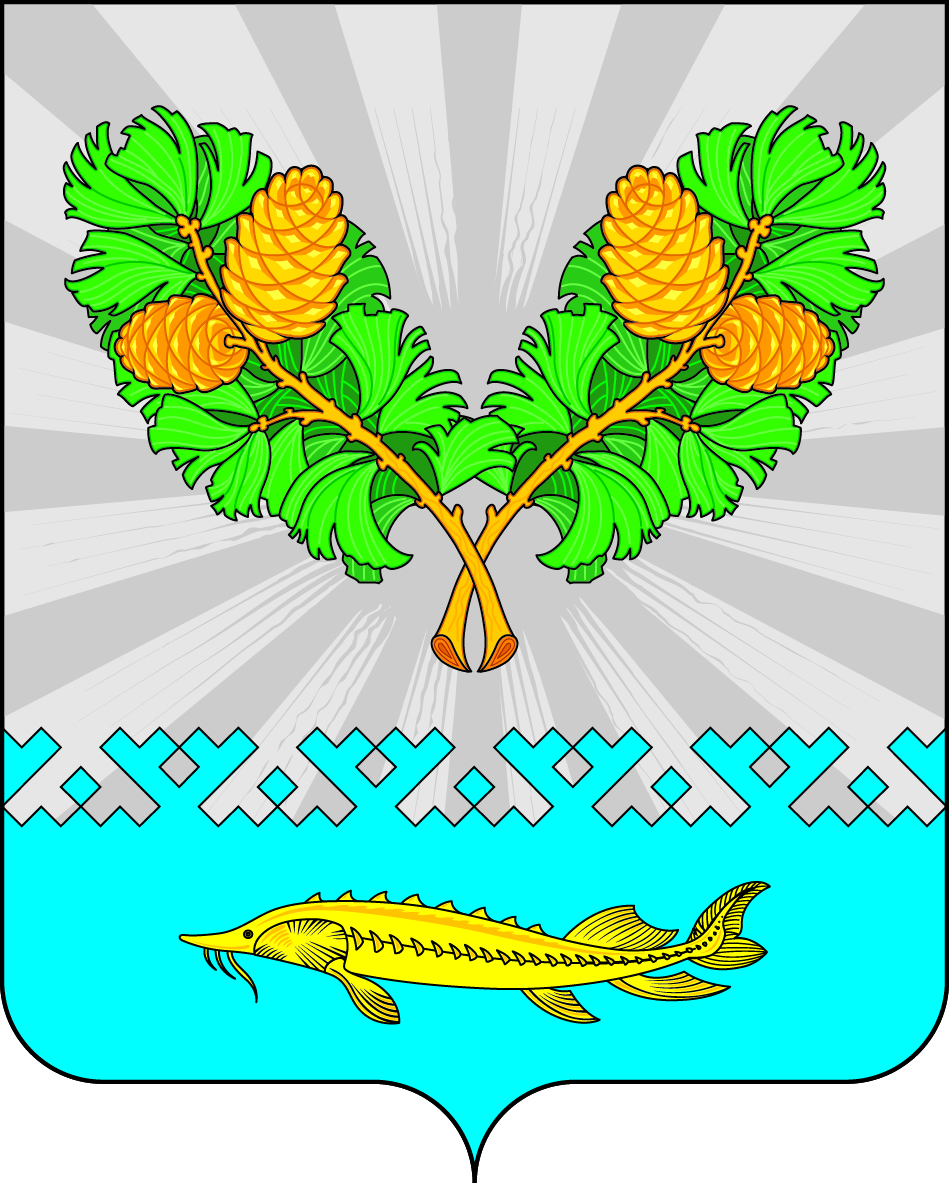 АДМИНИСТРАЦИЯСЕЛЬСКОГО ПОСЕЛЕНИЯ КАРЫМКАРЫОктябрьского районаХанты-Мансийского автономного округа - ЮгрыПОСТАНОВЛЕНИЕО внесении изменений в постановлениеадминистрации сельского поселения Карымкарыот 20.06.2017 г. № 95-пВ соответствии с Постановлением Правительства Российской Федерации от 24.10.2022 № 1885 «О внесении изменений в Правила противопожарного режима в Российской Федерации», руководствуясь Уставом сельского поселения Карымкары:Внести в  постановление администрации сельского поселения Карымкары от 20.06.2017 95-п «Об утверждении Порядка содержания в исправном состоянии средств обеспечения пожарной безопасности жилых и общественных зданий, находящихся  в муниципальной собственности сельского поселения Карымкары» следующие изменения: Пункт 2.8 изложить в новой редакции:«2.8. Руководитель организации обеспечивает наличие и исправное состояние устройств для самозакрывания противопожарных дверей, а также дверных ручек, устройств «антипаника», замков, уплотнений и порогов противопожарных дверей, предусмотренных изготовителем, а на дверях лестничных клеток, дверях эвакуационных выходов, в том числе ведущих из подвала на первый этаж(за исключением дверей, ведущих в квартиры, коридоры, вестибюли (фойе) и непосредственно наружу), приспособлений для самозакрывния.Не допускается устанавливать какие-либо приспособления, препятствующие нормальному закрыванию противопожарных или противодымных дверей (устройств).»;Пункт 2.11 изложить в следующей редакции:«2.11. Запоры (замки) на дверях эвакуационных выходов из поэтажных коридоров, холлов, фойе, вестибюлей, лестничных клеток, зальных помещений, за исключением объектов защиты, для которых установлен особый режим содержания помещений (охраны, обеспечения безопасности), должны обеспечивать возможность их свободного открывания изнутри без ключа.»;Абзац 6 пункта 3.1 изложить в следующей редакции:«использовать чердаки, технические, подвальные, подземные и цокольные этажи, подполья, вентиляционные камеры и другие технические помещения для организации производственных участков, мастерских, а также для хранения продукции, оборудования, мебели и других предметов, за исключением случаев, установленных нормативными документами по пожарной безопасности».   Постановление обнародовать путем размещения его на официальном сайте сельского поселения Карымкары информационно – телекоммуникационной сети  общего пользования «Интернет».Постановление вступает в силу после его официального обнародования.Контроль за исполнением постановления оставляю за собой.Глава сельского поселения Карымкары 						Ф.Н. Семёнов «23»мая2023г.№    69-пп. Карымкарып. Карымкарып. Карымкарып. Карымкарып. Карымкарып. Карымкарып. Карымкарып. Карымкарып. Карымкарып. Карымкары